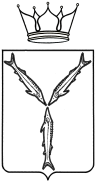 МИНИСТЕРСТВО ОБРАЗОВАНИЯ САРАТОВСКОЙ ОБЛАСТИП Р И К А Зот 09.11.2022 № 1797г. СаратовОб утверждении места регистрации на сдачу единого государственного экзамена в 2023 годуВ соответствии с пунктом 31 Порядка проведения государственной итоговой аттестации по образовательным программам среднего общего образования, утвержденного приказом Министерства просвещения Российской Федерации и Федеральной службы по надзору в сфере образования и науки от 7 ноября 2018 года № 190/1512, приказом министерства образования Саратовской области от 31 августа 2022 года 
№ 1406 «Об организации подготовки и проведении государственной итоговой аттестации по образовательным программам основного общего и среднего общего образования на территории Саратовской области в 2022/2023 учебном году», протоколом государственной экзаменационной комиссии Саратовской области по проведению государственной итоговой аттестации по образовательным программам среднего общего образования
от 14 ноября 2022 года № 53-р,ПРИКАЗЫВАЮ:Определить местом регистрации на сдачу единого государственного экзамена в 2023 году - государственное автономное учреждение Саратовской области «Региональный центр оценки качества образования» (приложение):для лиц, освоивших образовательные программы среднего общего образования в предыдущие годы, имеющих документ об образовании, подтверждающий получение среднего общего образования (или образовательные программы среднего (полного) общего образования – для лиц, получивших документ об образовании, подтверждающий получение среднего (полного) общего образования, до 1 сентября 2013 года) и (или) подтверждающий получение среднего профессионального образования;для лиц, имеющих среднее общее образование, полученное в иностранных организациях, осуществляющих образовательную деятельность;для обучающихся по образовательным программам среднего профессионального образования, не имеющих среднего общего образования;для обучающихся, получающих среднее общее образование в иностранных организациях, осуществляющих образовательную деятельность.Государственному автономному учреждению Саратовской области «Региональный центр оценки качества образования» обеспечить приём заявлений на сдачу единого государственного экзамена в 2023 году 
от лиц, указанных в пункте 1 настоящего приказа.Рекомендовать руководителям органов местного самоуправления, осуществляющих управление в сфере образования, разместить информацию об утверждении места регистрации на сдачу единого государственного экзамена в 2023 году на сайте органа местного самоуправления, осуществляющего управление в сфере образования, в сети Интернет.Руководителям профессиональных образовательных организаций обеспечить информирование обучающихся об утверждении места регистрации на сдачу единого государственного экзамена в 2023 году.Рекомендовать руководителям образовательных организаций высшего образования обеспечить информирование абитуриентов об утверждении места регистрации на сдачу единого государственного экзамена в 2023 году.Отделу аналитической и организационной работы управления развития профессионального образования и организационной работы разместить настоящий приказ на сайте министерства образования Саратовской области в сети Интернет в течение одного рабочего дня после подписания.Контроль за исполнением настоящего приказа возложить на заместителя министра - начальника управления общего и дополнительного образования.Заместитель Председателя Правительства Саратовской области – министр образования Саратовской области                                                                         М.И. ОрловПриложение к приказу министерства образования Саратовской областиот 09.11.2022 № 1797Место регистрации  на сдачу единого государственного экзамена в 2023 году Наименование организацииАдрес, телефонГрафик приёма заявленийГосударственное автономное учреждение Саратовской области «Региональный центр оценки качества образования»410028, г. Саратов,ул. Мичурина, д.89,т. 8(845-2) 47-81-15http://sarrcoko.ru/Понедельник - четвергс 9.00 до 17.30,  пятница с 9.00 до 16.30.Перерыв с 13.00 до 14.00